			Maryland Agriculture Teachers Association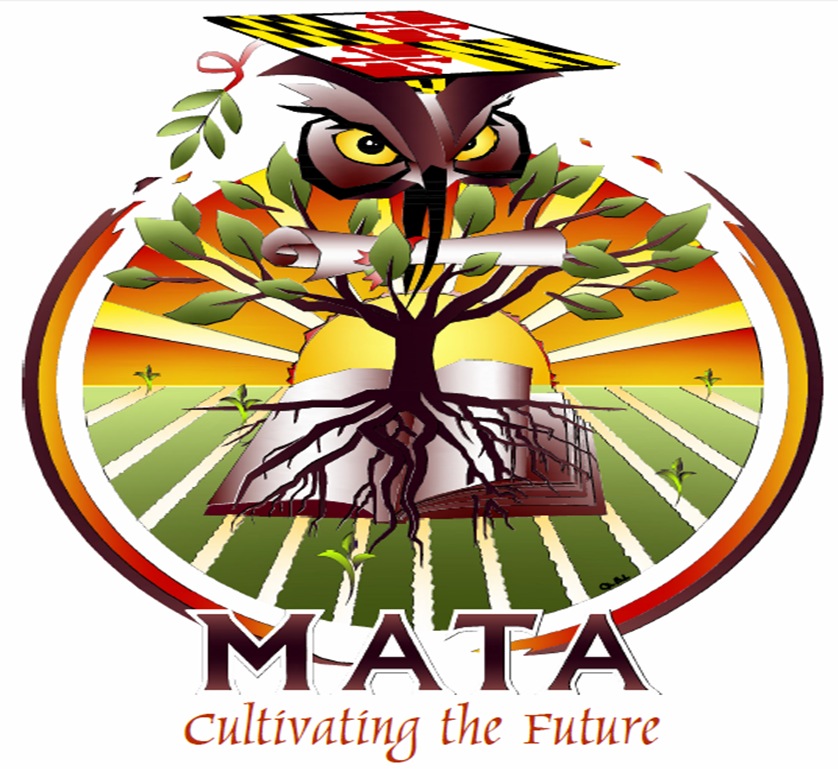 			Board Meeting Minutes			November 15, 2017------------------------------------------------------------------------------------------------------------The MATA Board meeting was held at Winters Mill High School on Wednesday, November 15, 2017.  President Mike Harrington called the meeting to order at 5:30 PM.   Those in attendance were:  President – Mike HarringtonPast President – Diane Safer Secretary – Quinn CashellTreasurer – Roy WallsReporter – Tom MazzoneMembership Chair: Bridget Nicholson (via conference call)Guest: Naomi KnightReflections were provided by Tom Mazzone. Secretary’s ReportQuinn provided a copy of the minutes from the October meeting. Bridget Nicholson moved to accept the minutes as presented. Diane Safar second, motion passed. Treasurer’s ReportRoy Walls provided his detailed report. Total Income: $10,121.12Total Expenses: $10,751.76Fiscal Year Total: -$630.64Overall Total: $30,641.12Diane Safar moved to file for audit, Tom Mazzone seconded, motion passed. Membership ReportRoy Walls sent the membership update:MATA Active:  28MATA Affiliate: 1MATA Associate: 1MATA Life: 20NAAE Active: 18NAAE Life: 19ACTE Active:  5 NAAE Magazine: 3Committee ReportsSummer ConferenceNaomi Knight reported on the 2018 Summer Conference, which will be held July 9-11, 2018. She provided a detailed draft schedule. Diane Safar is working on submitting MSDE credit approval. We reviewed the drafted schedule. Mentoring CommitteeQuinn Cashell provided and update on the mentorship program.Unfinished BusinessNAAE National ConventionTom Mazzone and Aaron Geiman are going to represent Maryland at NAAE National Convention, held in Nashville, TN fom December 5-9, 2017. Aaron Geiman will have six specific responsibilities for MATA while at NAAE Convention and upon return from the Convention. Bridget Nicholson moved to reimburse Aaron Geiman up to $300 for NAAE Convention expenses, Tom Mazzone seconded, motion passed. Diane Safar moved to nominate Tom Mazzone our second delegate, Bridget Nicholson seconded, motion passed. Farm Bureau Convention Convention is held on December 3 – 5, 2017 in Ocean City, Maryland. We are looking for a member to attend. Registration is due October 26, 2017. Naomi Knight will represent MATA at this Convention. New BusinessMayland Council for Ag Ed (MCAE)Mike Harrington will reach out to to Lifetime MATA members to seek representation for MATA on the Maryland Council for Ag Education. 12 Month Employment CommitteeWe discussed the relevance of the extended contract committee. We decided to table the committee at this time. Strategic Plan ReviewMike Harrington wanted everyone to review the Strategic Plan at the January meeting. Taste of Maryland DinnerWe have budgeted for two representatives to attend the Taste of Maryland Dinner on February 1, 2018 at Michael’s 8th Avenue. Tom Mazzone and Lori Mayhew will be attending. Bridget Nicholson moved to adjourn, Tom Mazzone seconds, motion passed. Motion adjourned at 7:24 PM.Respectfully Submitted,Quinn CashellMATA Secretary